Talence, le12 octobre 2023,Mesdames, Messieurs les Responsables des Associations Sport Adapté Nouvelle-Aquitaine,
En partenariat avec le Comité Départemental Sport Adapté des Landes, l’UNSS des Landes et le Conseil Départemental des Landes, la Ligue Sport Adapté Nouvelle-Aquitaine organise le:CHAMPIONNAT DE PARA CROSS ADAPTÉ SAJZONE SUD-OUESTLE MERCREDI 15 NOVEMBRE 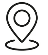 Rendez-vous au Stade Municipal de Tartas40 400 TARTASPROGRAMME SPORTIF12h45             Accueil des sportifs, retrait des dossards14h00               Départ CROSS Sport Adapté individuel -16 ans (AB/BC/CD) et Binôme « Sport Adapté-UNSS » :  2000 m 	(Cross individuel Qualificatif pour le Championnat de France de Para Cross Adapté)  	  Licence compétitive FFSA obligatoire avec classification14h30            Départ CROSS Sport Adapté individuel -18 ans et -21 ans (AB/BC/CD) : 2700 m  
 (Qualificatif pour le Championnat de France de Para Cross Adapté)	  Licence compétitive FFSA obligatoire avec classification15h00              Remise des récompenses Podium du CROSSCONDITIONS D’INSCRIPTION 	Licences compétitives 2023-2024 obligatoires et connaître la classe du sportif (AB/BC/CD).Pensez aux épingles à nourrice ! 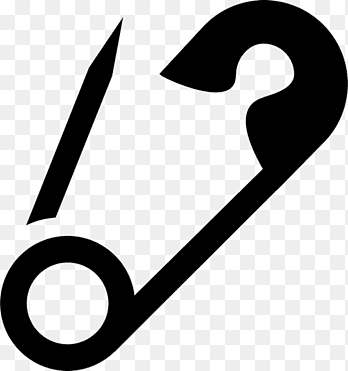     Nous vous prions de bien vouloir adresser vos inscriptions à la LSANA par mail (secretariat@lsana.org ) au plus tard le 08/11/23 afin de pouvoir organiser les courses.Contact Responsable de cette compétition :	 Anaïs FEILLARD : 06 19 45 20 69Claudine SAUZEDDE : 06 17 72 70 25Dans l’attente de vous retrouver lors de cette journée, recevez, cher(e)s collègues, l’expression de nos sentiments les plus cordiaux. 					
		Les organisateurs
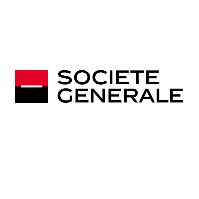 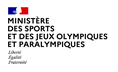 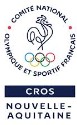 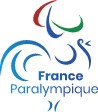 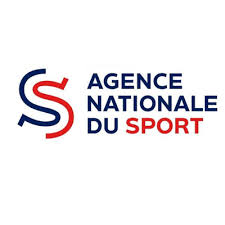 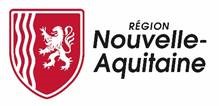 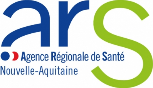 - MERCREDI 15 NOVEMBRE 2023 –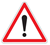 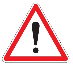 Fiche à renvoyer avant le 08 novembre 2023CHAMPIONNAT DE PARA CROSS ADAPTÉ SAJ – Zone SUD-OUEST Pensez aux épingles à nourrice ! 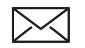 Tout retourner à la LSANA par mail : secretariat@lsana.org N° Affiliation,Nom de l’AssociationNoms et prénoms des accompagnateursN° licence FFSAAccompagnateurTéléphoneN° Licence2023/2024Nom PrénomAnnée de naissanceSexe-16 ans2000 m-16 ans2000 m-18 ans et -21 ans2700mClasse(AB BC OU CD)N° Licence2023/2024Nom PrénomAnnée de naissanceSexeIndividuelBinômeUNSS-18 ans et -21 ans2700mClasse(AB BC OU CD)AB BC CDAB BC CDAB BC CDAB BC CDAB BC CDAB BC CDAB BC CDAB BC CDAB BC CDAB BC CDAB BC CDAB BC CDAB BC CD